NameDateTeacherGradeThinking: Creative - CriticalI chose _______________________________to show how I am developing my creative and critical thinking skills. 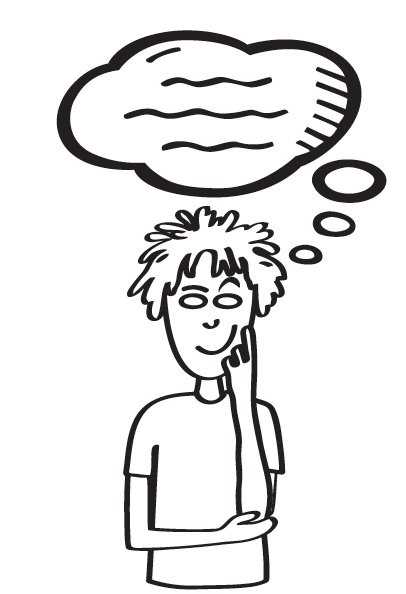 It shows my thinking because: ________________________________________________________________________________________________________________________________________________________________________________________________________________________________________________________________________________________________________________________________________________________________________________________________________________________________________________________________________I want you to notice… ________________________________________________________________________________________________________________________________________________________________________________________________________________________________________________________________________________________________________________________________________________________________________________________________________________________________________________________________________One thing I would do differently next time is   _______________________ because…______________________________________________________________________________________________________________________________________________________________________________________________________________________________________________________________________________________________________________________________________________________To accomplish this, I will…______________________________________________________________________________________________________________________________________________________________________________________________________________________________________________________________________________________________________________________________________________________